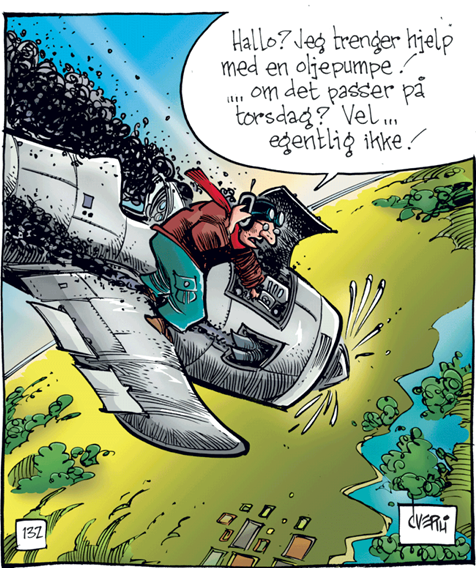 KunnskapOmsorgSamarbeidEngasjementRespektKunnskapOmsorgSamarbeidEngasjementRespektKunnskapOmsorgSamarbeidEngasjementRespektVekeplan for 10aveke 4 og 5Vekeplan for 10aveke 4 og 5Vekeplan for 10aveke 4 og 5     Fokus: Førebu deg godt til prøver.      Fokus: Førebu deg godt til prøver.      Fokus: Førebu deg godt til prøver. 10aMåndagTysdagTysdagOnsdagTorsdagTorsdagFredag1NorskMatteMatteTilvalNorskNorskEngelsk2MatteSamfunnsfagSamfunnsfagTilvalNorskNorskSamfunnsfag3KroppsøvingEngelskEngelskKHNaturfagNaturfagMatte4KroppsøvingKroppsøvingKroppsøvingKHNaturfagNaturfagNorsk5EngelskTilvalTilvalMatteKRLEKRLENaturfag/musikk6SamfunnsfagValfagValfagNorskKRLEKRLENaturfag/musikk7ValfagValfagInfoFråværstelefon: 477 10 082. Meld dagsfråvær på fråværstelefonen. Bruk Visma til å søke fri og legge inn planlagt fråvær.Sjekk kassen med attgløymde kle utanfor gymsalen.Fråværstelefon: 477 10 082. Meld dagsfråvær på fråværstelefonen. Bruk Visma til å søke fri og legge inn planlagt fråvær.Sjekk kassen med attgløymde kle utanfor gymsalen.Plan for veke 4Plan for veke 4MåndagTysdagTysdagOnsdagTorsdagFredagInfo UKMInfo frå rådgjevar om søknad vgs.Kurs i stressmestring v/fysioterapeut 4.timeKurs i stressmestring v/fysioterapeut 4.timeFrist dialektoppgåver i norskPlan for veke 5Plan for veke 5MåndagTysdagTysdagOnsdagTorsdagFredagHugs gymkleHugs gymkle – UteHugs gymkle – UteLekser veke 4Lekser veke 4Videoforelesningar i matematikk:http://campus.inkrement.no/Home/CatalogVideoforelesningar i matematikk:http://campus.inkrement.no/Home/CatalogTil tysdagUtfordring 1Utfordring 1Utfordring 2SpanskLese og lytte til teksten vi gjekk i gjennom på skulen. Øve på glosene til teksten.Lese og lytte til teksten vi gjekk i gjennom på skulen. Øve på glosene til teksten.Lese og lytte til teksten vi gjekk i gjennom på skulen. Øve på glosene til teksten.FranskRepeter eigedomspronomen (regelboka) + Skriv på fransk: hans hus, hennar hus, deira katt,hennar foreldre, deira foreldre, deira hund, skjørtet mitt. Repeter eigedomspronomen (regelboka) + Skriv på fransk: hans hus, hennar hus, deira katt,hennar foreldre, deira foreldre, deira hund, skjørtet mitt. Repeter eigedomspronomen (regelboka) + Skriv på fransk: hans hus, hennar hus, deira katt,hennar foreldre, deira foreldre, deira hund, skjørtet mitt. HistorieLes s. 92 og gjer oppg. 1-4 s. 92Les s. 92 og gjer oppg. 1-4 s. 92Les s. 92 og gjer oppg. 1-4 s. 92Tysk Engelsk Lekse til time 3: Les og omset tekst 8c. Øv på glosene til du kan dei. Gloser: frequent, considerably, voyager, sovereignty, regain, overwhelming, supply, allegedly, illiteracy, cargo, secluded, fifty-oddLekse til time 3: Les og omset tekst 8c. Øv på glosene til du kan dei. Gloser: frequent, considerably, voyager, sovereignty, regain, overwhelming, supply, allegedly, illiteracy, cargo, secluded, fifty-oddLekse til time 3: Les og omset tekst 8c. Øv på glosene til du kan dei. Gloser: frequent, considerably, voyager, sovereignty, regain, overwhelming, supply, allegedly, illiteracy, cargo, secluded, fifty-oddEngelsk gruppeTil onsdagUtfordring 1Utfordring 2Tysk Gjere ferdig svara på spørsmåla til tekst 4a og faktasetningane frå 4b.Gjere ferdig svara på spørsmåla til tekst 4a og faktasetningane frå 4b.SpanskFranskKunne lese siste halvdel s.48 med god uttale. Lytt til lydfil fleire gonger! Gjer oppg.1, s.56. Kunne lese siste halvdel s.48 med god uttale. Lytt til lydfil fleire gonger! Gjer oppg.1, s.56. NorskGjer ferdig dialektoppgåvene. Frist for innlevering fredag.Gjer ferdig dialektoppgåvene. Frist for innlevering fredag.MatteKat 1: 4.107, 4.108, 4.109Kat 2: 4.211, 4.212, 4.213Kat 3: 4.304, 4.305, 4.306Kat 1: 4.107, 4.108, 4.109Kat 2: 4.211, 4.212, 4.213Kat 3: 4.304, 4.305, 4.306Til torsdagUtfordring 1Utfordring 2NorskGjer ferdig dialektoppgåvene. Frist for innlevering fredag.Gjer ferdig dialektoppgåvene. Frist for innlevering fredag.KRLELes 4 sider vidare frå det du jobba med på skulen, og fyll inn i samanlikningsskjemaet om religionar. Du kan ha skjemaet på papir eller på data.Les 4 sider vidare frå det du jobba med på skulen, og fyll inn i samanlikningsskjemaet om religionar. Du kan ha skjemaet på papir eller på data.MATTEKat 1: 4.110, 4.111, 4.112Kat 2: 4.215, 4.218, 4.219Kat 3: 4.308, 4.309, 4.310Kat 1: 4.110, 4.111, 4.112Kat 2: 4.215, 4.218, 4.219Kat 3: 4.308, 4.309, 4.310Til fredagUtfordring 1 Utfordring 2 Engelsk Lekse til time 3: Les og omset tekst 8c. Øv på glosene til du kan dei. Gloser: frequent, considerably, voyager, sovereignty, regain, overwhelming, supply, allegedly, illiteracy, cargo, secluded, fifty-oddLekse til time 3: Les og omset tekst 8c. Øv på glosene til du kan dei. Gloser: frequent, considerably, voyager, sovereignty, regain, overwhelming, supply, allegedly, illiteracy, cargo, secluded, fifty-oddEngelsk gr.Lekse til time 3: Les og omset tekst 8c. Øv på glosene til du kan dei.Lekse til time 3: Les og omset tekst 8c. Øv på glosene til du kan dei.MatteKat 1: 4.113, 4.218, 4.219Kat 2: 4.220, 4.221, 4.222Kat 3: 4.311, 4.312Kat 1: 4.113, 4.218, 4.219Kat 2: 4.220, 4.221, 4.222Kat 3: 4.311, 4.312Musikk Historie Les/repeter s. 78-81. Vel ein læringsstrategi som passar deg for å lære stoffet godt.Les/repeter s. 78-81. Vel ein læringsstrategi som passar deg for å lære stoffet godt.NorskG    Frist for innlevering av dialektoppgåvene i nye Fronter.G    Frist for innlevering av dialektoppgåvene i nye Fronter.NaturfagAlle: Les side 120-125.Fokusspørsmål side 125.Fyll inn ordlista i heftet fram til og med 18. Brennvidd.Alle: Les side 120-125.Fokusspørsmål side 125.Fyll inn ordlista i heftet fram til og med 18. Brennvidd.Lekser veke 5Lekser veke 5Videoforelesningar i matematikk:http://campus.inkrement.no/Home/CatalogVideoforelesningar i matematikk:http://campus.inkrement.no/Home/CatalogTil tysdagUtfordring 1Utfordring 1Utfordring 2MatteFranskLær gloser frå veke 4, og repeter tidlegare gloser frå 10.klasse.Test. Lær gloser frå veke 4, og repeter tidlegare gloser frå 10.klasse.Test. Lær gloser frå veke 4, og repeter tidlegare gloser frå 10.klasse.Test. TyskGjere ferdig oppgåva side 100 (nr 13)Gjere ferdig oppgåva side 100 (nr 13)Gjere ferdig oppgåva side 100 (nr 13)SpanskLag ein video eller eit lydopptak der du fortel om deg sjølv og litt om kva du har gjort i jula og kva du skal gjere i sommarferien.  Lag ein video eller eit lydopptak der du fortel om deg sjølv og litt om kva du har gjort i jula og kva du skal gjere i sommarferien.  Lag ein video eller eit lydopptak der du fortel om deg sjølv og litt om kva du har gjort i jula og kva du skal gjere i sommarferien.  Engelsk Engelsk gruppe Til onsdagUtfordring 1Utfordring 2Tysk Lese og sette om tekst 5a. Lære desse glosene: wurde eröffnet/blei opna, sterben/døy, der Jude,-n/jøden, verhaften/arrestere, das Verhältnis,-se/forholdet, flüchten/flykte, nahm (av nehmen)/ta, bekam (av bekommen)/få, die Reihe,-n/rekkja, aufnehmen/ta oppLese og sette om tekst 5a. Lære desse glosene: wurde eröffnet/blei opna, sterben/døy, der Jude,-n/jøden, verhaften/arrestere, das Verhältnis,-se/forholdet, flüchten/flykte, nahm (av nehmen)/ta, bekam (av bekommen)/få, die Reihe,-n/rekkja, aufnehmen/ta oppSpanskInnlevering av teksten du har laga video/lydopptak ut i frå.  Innlevering av teksten du har laga video/lydopptak ut i frå.  FranskKunne seie fem setningar på fransk om ein typisk norsk tradisjonsrett, utan manus.Kunne seie fem setningar på fransk om ein typisk norsk tradisjonsrett, utan manus.Norsk.     Sjå lekse til fredag..     Sjå lekse til fredag.MatematikkKat 1: 4.224, 4.225, 4.226Kat 2: 4.224, 4.225, 4.226Kat 3: 4.313, 4.314, 4.315Kat 1: 4.224, 4.225, 4.226Kat 2: 4.224, 4.225, 4.226Kat 3: 4.313, 4.314, 4.315Til torsdagUtfordring 1Utfordring 2KRLELes 4 sider vidare frå det du jobba med på skulen, og fyll inn i samanlikningsskjemaet om religionar. Du kan ha skjemaet på papir eller på data.Les 4 sider vidare frå det du jobba med på skulen, og fyll inn i samanlikningsskjemaet om religionar. Du kan ha skjemaet på papir eller på data.NorskSjå lekse til fredag.Sjå lekse til fredag.MATTEKat 1: 4.227, 4.228, 4.229Kat 2: 4.227, 4.228, 4.229Kat 3: 4.316, 4.317, 4.318Kat 1: 4.227, 4.228, 4.229Kat 2: 4.227, 4.228, 4.229Kat 3: 4.316, 4.317, 4.318Til fredagUtfordring 1 Utfordring 1 Utfordring 2 Engelsk Lekse til time 3: Ver heilt klar med presentasjonen/artikkelen din. Lever artikkelen i Fronter: 10a/b/c/d - Engelsk – Innlevering: The English-speaking worldLekse til time 3: Ver heilt klar med presentasjonen/artikkelen din. Lever artikkelen i Fronter: 10a/b/c/d - Engelsk – Innlevering: The English-speaking worldLekse til time 3: Ver heilt klar med presentasjonen/artikkelen din. Lever artikkelen i Fronter: 10a/b/c/d - Engelsk – Innlevering: The English-speaking worldEngelsk gruppe Lekse til time 3: Ver heilt klar med presentasjonen/artikkelen dinLekse til time 3: Ver heilt klar med presentasjonen/artikkelen dinLekse til time 3: Ver heilt klar med presentasjonen/artikkelen dinMatteKat 1: 4.114, 4.115, 4.116Kat 2: 4.232, 4.235, 4.236Kat 3: 4.319, 4.320, 4.321Kat 1: 4.114, 4.115, 4.116Kat 2: 4.232, 4.235, 4.236Kat 3: 4.319, 4.320, 4.321Kat 1: 4.114, 4.115, 4.116Kat 2: 4.232, 4.235, 4.236Kat 3: 4.319, 4.320, 4.321MusikkHistorieLes/repeter s. 86-90. Vel ein læringsstrategi som passar deg for å lære stoffet godt.Skriv kort om kva som skjer i konflikten mellom  Iran og USA eller ein annan politisk konflikt som er framme i media.Les/repeter s. 86-90. Vel ein læringsstrategi som passar deg for å lære stoffet godt.Skriv kort om kva som skjer i konflikten mellom  Iran og USA eller ein annan politisk konflikt som er framme i media.Les/repeter s. 86-90. Vel ein læringsstrategi som passar deg for å lære stoffet godt.Skriv kort om kva som skjer i konflikten mellom  Iran og USA eller ein annan politisk konflikt som er framme i media.NorskUtfordring 1: Les s. 108- 112 i GB. Forklar desse orda i skriveboka di: «jamstillingsvedtaket», «landsmål», «riksmål» og «samnorskstanken».Hugs prøve om dialektar og språkhistorie tysdag veke 6. Sjå utdelt målark.Utfordring 2: Les s. 108- 112 i GB. Forklar desse orda i skriveboka di: «jamstillingsvedtaket», «målstrid», «landsmål», «riksmål», «samnorskstanken», «hovudformer» og «sideformer». Hugs prøve om dialektar og språkhistorie tysdag veke 6. Sjå utdelt målark.Utfordring 2: Les s. 108- 112 i GB. Forklar desse orda i skriveboka di: «jamstillingsvedtaket», «målstrid», «landsmål», «riksmål», «samnorskstanken», «hovudformer» og «sideformer». Hugs prøve om dialektar og språkhistorie tysdag veke 6. Sjå utdelt målark.NaturfagAlle:Skrive rapport.Fyll inn ordlista i heftet fram til og med 28. Den blinde flekken.Alle:Skrive rapport.Fyll inn ordlista i heftet fram til og med 28. Den blinde flekken.Alle:Skrive rapport.Fyll inn ordlista i heftet fram til og med 28. Den blinde flekken.Mål for vekeneMål for vekene                     Veke 4                                                 Veke 5                     Veke 4                                                 Veke 5NorskNorske dialektar  Språkhistorie frå indoeuropeisk til 1885 Kunne fortelje hovudtrekk i språkhistoria frå indoeuropeisk til 1885Norske dialektar  Språkhistorie frå indoeuropeisk til 1885 Kunne fortelje hovudtrekk i språkhistoria frå indoeuropeisk til 1885Språkhistorie frå 1900 til 2000 Kunne fortelje hovudtrekk i språkhistoria frå indoeuropeisk til 1885 Vite kva jamstillingsvedtaket er Kunne forklare kva målstriden gjekk ut på  Vite skilnaden på landsmål og riksmål Vite kva vi meiner med samnorsktanken  Vite at vi har hatt fleire rettskrivingsreformer  Vite kva Språkrådet erMatematikkÅ løyse to likningar med to ukjende grafisk  og ved rekningÅ løyse to likningar med to ukjende grafisk  og ved rekningÅ løyse to likningar med to ukjende grafisk  og ved rekningÅ løyse enkle ulikskaparÅ løyse to likningar med to ukjende grafisk  og ved rekningÅ løyse to likningar med to ukjende grafisk  og ved rekningÅ løyse to likningar med to ukjende grafisk  og ved rekningÅ løyse enkle ulikskaparEngelskEngelsk gruppeKunne bruke eit ordforråd som viser kunnskap om ulike emneKunne gjere greie for eit emne på ein utfyllande måteKunne kjenne til og snakke om: engelsk som eit verdsspråkLand der engelsk er eit offisielt språkMiljøvernMenneske i utfordrande/farlege situasjonarKunne bruke eit ordforråd som viser kunnskap om ulike emneKunne gjere greie for eit emne på ein utfyllande måteKunne kjenne til og snakke om: engelsk som eit verdsspråkLand der engelsk er eit offisielt språkMiljøvernMenneske i utfordrande/farlege situasjonarKunne gjere greie for eit emne på ein utfyllande måteKunne kjenne til og snakke om: engelsk som eit verdsspråkLand der engelsk er eit offisielt språkMiljøvernMenneske i utfordrande/farlege situasjonarKunne bruke eit ordforråd som viser kunnskap om ulike emneKunne gjere greie for eit emne på ein utfyllande måteKunne kjenne til og snakke om: engelsk som eit verdsspråkLand der engelsk er eit offisielt språkMiljøvernMenneske i utfordrande/farlege situasjonarKunne bruke eit ordforråd som viser kunnskap om ulike emneKunne gjere greie for eit emne på ein utfyllande måteKunne kjenne til og snakke om: engelsk som eit verdsspråkLand der engelsk er eit offisielt språkMiljøvernMenneske i utfordrande/farlege situasjonarKunne gjere greie for eit emne på ein utfyllande måteKunne kjenne til og snakke om: engelsk som eit verdsspråkLand der engelsk er eit offisielt språkMiljøvernMenneske i utfordrande/farlege situasjonarNaturfagKunne forklare: Fargar og fargespekter i prisme. Kunne forklare korleis auget fungerer, og kva bestanddelar auget består av.Kunne forklare: Fargar og fargespekter i prisme. Kunne forklare korleis auget fungerer, og kva bestanddelar auget består av.Kunne forklare: Refleksjon i spegel, refleksjon i krumme speglar, lysbryting i glas og vatn, totalrefleksjon i glas og vatn, lysbryting i linser og korleis forstørrelsesglas verkar.Kunne forklare: Fargar og fargespekter i prisme. Kunne forklare korleis auget fungerer, og kva bestanddelar auget består av.Kunne forklare: Fargar og fargespekter i prisme. Kunne forklare korleis auget fungerer, og kva bestanddelar auget består av.Kunne forklare: Fargar og fargespekter i prisme. Kunne forklare korleis auget fungerer, og kva bestanddelar auget består av.Kunne forklare: Refleksjon i spegel, refleksjon i krumme speglar, lysbryting i glas og vatn, totalrefleksjon i glas og vatn, lysbryting i linser og korleis forstørrelsesglas verkar.Kunne forklare: Fargar og fargespekter i prisme. Kunne forklare korleis auget fungerer, og kva bestanddelar auget består av.KrleKunne samanlikne dei fem store verdsreligionane med vekt på Heilage hus og heilage stader Heilage tekstar Kunst Menneskesyn Syn på Gud Syn på frelse og livet etter døden Bønn Overgangsritar HøgtiderKunne samanlikne dei fem store verdsreligionane med vekt på Heilage hus og heilage stader Heilage tekstar Kunst Menneskesyn Syn på Gud Syn på frelse og livet etter døden Bønn Overgangsritar HøgtiderKunne samanlikne dei fem store verdsreligionane med vekt på Heilage hus og heilage stader Heilage tekstar Kunst Menneskesyn Syn på Gud Syn på frelse og livet etter døden Bønn Overgangsritar HøgtiderSamfunnsfagHistorieboka- kap. 4: Dei tidlegare kommuniststatane etter den kalde krigen.Kunne forklare:korleis forholda utvikla seg i dei tidlegare kommuniststatanekorleis oppløysinga av Jugoslavia førte til fleire krigarHistorieboka- kap. 4: Dei tidlegare kommuniststatane etter den kalde krigen.Kunne forklare:korleis forholda utvikla seg i dei tidlegare kommuniststatanekorleis oppløysinga av Jugoslavia førte til fleire krigarKap. 5: Frå ruinbyar til velferdsstatar.Kunne forklare: korleis forholda i Vest-Europa betra seg i åra etter krigenKorleis ungdomsopprøret prega mange land i 1960- og 1970-åraMusikk Mål for opplæringen er at eleven skal kunnebruke musikkens grunnelementer, symboler for besifring og akkordprogresjoner i spill på instrumentervelge uttrykk og formidlingsform i egen musisering og grunngi valgeneøve inn og framføre et repertoar av musikk og dans fra ulike sjangere med vekt på rytmisk musikkbruke relevante faglige begreper i presentasjon av et arbeid med selvvalgt musikkMål for opplæringen er at eleven skal kunnebruke musikkens grunnelementer, symboler for besifring og akkordprogresjoner i spill på instrumentervelge uttrykk og formidlingsform i egen musisering og grunngi valgeneøve inn og framføre et repertoar av musikk og dans fra ulike sjangere med vekt på rytmisk musikkbruke relevante faglige begreper i presentasjon av et arbeid med selvvalgt musikkMål for opplæringen er at eleven skal kunnebruke musikkens grunnelementer, symboler for besifring og akkordprogresjoner i spill på instrumentervelge uttrykk og formidlingsform i egen musisering og grunngi valgeneøve inn og framføre et repertoar av musikk og dans fra ulike sjangere med vekt på rytmisk musikkbruke relevante faglige begreper i presentasjon av et arbeid med selvvalgt musikkMål for opplæringen er at eleven skal kunnebruke musikkens grunnelementer, symboler for besifring og akkordprogresjoner i spill på instrumentervelge uttrykk og formidlingsform i egen musisering og grunngi valgeneøve inn og framføre et repertoar av musikk og dans fra ulike sjangere med vekt på rytmisk musikkbruke relevante faglige begreper i presentasjon av et arbeid med selvvalgt musikkMål for opplæringen er at eleven skal kunnebruke musikkens grunnelementer, symboler for besifring og akkordprogresjoner i spill på instrumentervelge uttrykk og formidlingsform i egen musisering og grunngi valgeneøve inn og framføre et repertoar av musikk og dans fra ulike sjangere med vekt på rytmisk musikkbruke relevante faglige begreper i presentasjon av et arbeid med selvvalgt musikkMål for opplæringen er at eleven skal kunnebruke musikkens grunnelementer, symboler for besifring og akkordprogresjoner i spill på instrumentervelge uttrykk og formidlingsform i egen musisering og grunngi valgeneøve inn og framføre et repertoar av musikk og dans fra ulike sjangere med vekt på rytmisk musikkbruke relevante faglige begreper i presentasjon av et arbeid med selvvalgt musikkKunst og handverkFerdigstille hylla di i tre.Ta foto av hylla og send til læraren din i fagetFyll ut eigenvurderingsskjemaFerdigstille hylla di i tre.Ta foto av hylla og send til læraren din i fagetFyll ut eigenvurderingsskjemaFerdigstille hylla di i tre.Ta foto av hylla og send til læraren din i fagetFyll ut eigenvurderingsskjemaKroppsøvingKunne trene teknikk og utøve spelet.Praktisere fair play og gjere kvarandre gode.Vere aktiv i økta og gjere ditt beste.Kunne trene teknikk og utøve spelet.Praktisere fair play og gjere kvarandre gode.Vere aktiv i økta og gjere ditt beste.Kunne trene teknikk og utøve spelet.Praktisere fair play og gjere kvarandre gode.Vere aktiv i økta og gjere ditt beste.Tysk Kunne bruke adjektivKunne snakke om tekst 4a og 4bKunne snakke om seg sjølvKunne bruke adjektivKunne snakke om tekst 4a og 4bKunne snakke om seg sjølvKunne bruke adjektivKunne snakke om tekst 5aKunne snakke om seg sjølv SpanskKunne fortelje kva du vil vere eller gjere i framtida (yrke/studier) Kunne bøye verba pensar og querer Kunne fortelje kva du vil vere eller gjere i framtida (yrke/studier) Kunne bøye verba pensar og querer FranskKunne lese og setje om kapitteltekst. Kunne svare på spørsmål. Kjennskap til typiske franske rettar.Kunne lese og setje om kapitteltekst. Kunne svare på spørsmål. Kjennskap til typiske franske rettar.Kunne bruke modale hjelpeverb. Kunne fortelje om ein norsk tradisjonsrett, på fransk.